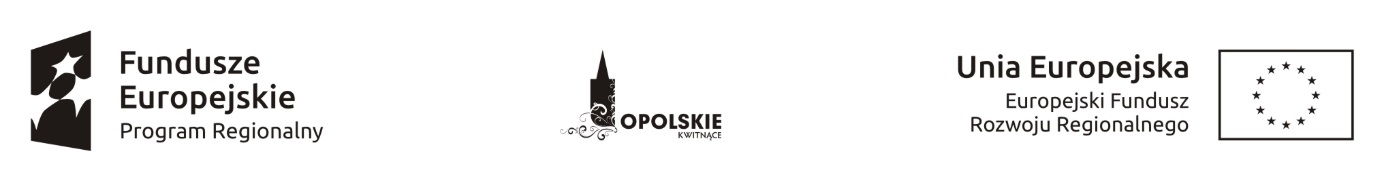 Wykaz kandydatów na ekspertów w ramach działania 
2.3 Wzmocnienie otoczenia biznesu RPO WO 2014-2020Źródło: Opracowanie własne na podstawie danych uzyskanych od kandydatów na ekspertówLp.Imię i nazwisko kandydataAdres poczty elektronicznej1231Brygida Banasiakbr.banasiak@wp.pl2Monika Bąkkontakt_monika@wp.pl3Piotr Bębenekp.bebenek1@gmail.com4Cecylia Brylkac.brylka@op.pl5Tomasz Cisekcisekt@go2.pl6Marek Derskimarrek4@interia.pl7Tomasz  Ganczarektganczarek@poczta.fm8Andrzej Jaworowiczajaworowicz@gmail.com9Piotr Jurkowskipiotr_jurkowski@interia.pl10Dariusz Kajsturadarkaj@interia.pl11Paweł Knopp.knop@interia.pl12Damian Kocotdamian.kocot@op.pl13Rafał Koszykkoszyk.r@gmail.com14Hanna Kukawskahannakukawska@wp.pl15Sebastian Madejsebastian_madej@gazeta.pl16Iwona Mstowskai.mstowska@gmail.com17Henryk Myszorhmyszor@gmail.com18Henryk Nowakheka@tlen.pl19Tadeusz Osowieckit.osowiecki@ekspert-kujawy.pl20Witold Potwora w.potwora@poczta.wszia.opole.pl21Mariusz Smurzyńskim.smurzynski@interia.pl22Marzena Szewczuk-Stępieńm.stepien@trwalyrozwoj.pl23Joanna Strzeleckajoastr1@gmail.com24Robert Szarrassz.robert@gmail.com25Anna Węcka-Szpakszpakanna@wp.pl26Adam Szydaadam.szyda@p.lodz.pl27Joanna Tworuszkajtworuszka@gmail.com28Ryszard Zwojewskiryszard.zwojewski@prudnik.pl